PIANO DI LAVORO PUBBLICO ANNUALE DEL DOCENTE A.S. 2023/24Nome e cognome del/della docente: Adele CeraudoDisciplina insegnata: Storia, Cittadinanza e CostituzioneLibro/i di testo in uso: Lunari Marco, TEMPO E CIVILTA’ - VOLUME 1 (LDM) – DALLA PREISTORIA ALL'ETA DI CESARE, Zanichelli editore; e Lunari Marco, TEMPO E CIVILTA’ - VOLUME 2 (LDM) – DA AUGUSTO ALL’ANNO MILLE, Zanichelli editore;Classe e Sezione: 2 DIndirizzo di studio: Agraria, Agroalimentare e Agroindustria1. Competenze che si intendono sviluppare o traguardi di competenza(fare riferimento alle Linee Guida e ai documenti dei dipartimenti)Comprendere la diversità culturale attraverso il confronto fra epoche, aree geografiche e culturali;Educare alla cooperazione e all’inclusione tra compagni/e di classe, al fine di migliorare il clima di lavoro e contribuire alla crescita personale;Organizzare attività che rinforzino comportamenti sociali positivi verso persone e cose, anche extrascolastiche; Comprendere il cambiamento e la diversità dei tempi storici in una dimensione diacronica attraverso il confronto fra epoche e in una dimensione sincronica attraverso il confronto fra aree geografiche e culturali;Collocare l’esperienza personale in un sistema di regole fondato sul reciproco riconoscimento dei diritti garantiti dalla Costituzione a tutela della persona, della collettività e dell’ambiente.2. Descrizione di conoscenze e abilità, suddivise in percorsi didattici, evidenziando per ognuna quelle essenziali o minime (fare riferimento alle Linee Guida e ai documenti dei dipartimenti)Percorso 1L’Italia e Roma.Competenze: Cogliere gli elementi di continuità e discontinuità nel confronto fra epoche. Usare il lessico e le categorie specifiche della disciplina.Conoscenze: L’Italia durante la Preistoria: un mosaico di popoli; gli Etruschi e il dominio sull’Italia centrale; le origini di Roma; l’età monarchica; la cacciata di Tarquinio il Superbo e la nascita della repubblica. Abilità: Distinguere i fattori che determinano eventi semplici e complessi; cogliere spunti di attualizzazione dal punto di vista politico, religioso, socio-economico e culturale. Interpretare e utilizzare le fonti; orientarsi nelle letture storiografiche.Obiettivi Minimi: Comprendere e conoscere i concetti base dei seguenti argomenti: caratteristiche principali delle civiltà italiche: terramare, nuragica e villanoviana; quando e dove nacque la civiltà etrusca; caratteristiche della civiltà etrusca: l’arte, le credenze religiose, condizione della donna etrusca nella società; le origini di Roma: tra leggende e realtà storica; il passaggio di Roma dalla monarchia alla Repubblica.Percorso 2Roma alla conquista del Mediterraneo.Competenze: Cogliere gli elementi di continuità e discontinuità nel confronto fra epoche. Usare il lessico e le categorie specifiche della disciplina.Conoscenze: La conquista dell’Italia: le ragioni del successo; l’Italia romana; le guerre puniche e la conquista dell’Oriente.Abilità: Distinguere i fattori che determinano eventi semplici e complessi; cogliere spunti di attualizzazione dal punto di vista politico, religioso, socio-economico e culturale. Interpretare e utilizzare le fonti; orientarsi nelle letture storiografiche.Obiettivi Minimi: Comprendere e conoscere i concetti base dei seguenti argomenti: caratteristiche principali della civiltà romana; dalla conquista del Lazio all’espansione nell’Italia centro-meridionali; punti di forza dell’espansionismo romano; Cartagine la grande nemica; cause delle guerre puniche; la figura di Annibale, un grande comandante; conseguenze geo-politiche dopo la vittoria romana delle guerre puniche.Percorso 3La crisi della Repubblica e le guerre civili.Competenze: Cogliere gli elementi di continuità e discontinuità nel confronto fra epoche. Usare il lessico e le categorie specifiche della disciplina.Conoscenze: Le trasformazioni della società romana; la crisi della piccola proprietà terriera e la diffusione dei latifondi; i tentativi di riforma dei Gracchi; lo scontro tra optimates e populares; Gaio Mario e la guerra sociale; la prima guerra civile e la dittatura di Silla; il primo triumvirato; le campagne militari di Cesare; la seconda guerra civile; il governo di cesare; Antonio, Ottaviano e il tramonto delle istituzioni repubblicane. Abilità: Distinguere i fattori che determinano eventi semplici e complessi; cogliere spunti di attualizzazione dal punto di vista politico, religioso, socio-economico e culturale. Interpretare e utilizzare le fonti; orientarsi nelle letture storiografiche.Obiettivi Minimi: Comprendere e conoscere i concetti base dei seguenti argomenti: trasformazioni socio-culturali della repubblica romana; cause della crisi dei piccoli contadini della metà del II secolo a.C.; riforme proposte da Tiberio e Caio Gracco; cause e conseguenze della prima guerra civile; la crisi della repubblica romana; le rivolte nelle province;  il primo triumvirato; quali furono le principali imprese di Cesare; la seconda guerra civile; Ottaviano signore di Roma.Percorso 4La Roma imperiale: Augusto e la dinastia Giulio-Claudia.Competenze: Cogliere gli elementi di continuità e discontinuità nel confronto fra epoche. Usare il lessico e le categorie specifiche della disciplina.Conoscenze: Il principato augusteo; il governo dell’impero; l’immagine del principe e la propaganda; la politica estera; la dinastia Giulio-Claudia; l’impero da Caligola a Nerone; la pax romana; lo sviluppo urbano; la stratificazione sociale; i rapporti con le province.Abilità: Distinguere i fattori che determinano eventi semplici e complessi; cogliere spunti di attualizzazione dal punto di vista politico, religioso, socio-economico e culturale. Interpretare e utilizzare le fonti; orientarsi nelle letture storiografiche.Obiettivi Minimi: Comprendere e conoscere i concetti base dei seguenti argomenti: caratteristiche principali del principato augusteo; valori civici e morali; la battaglia di Teutoburgo; politica di Tiberio; successori di Tiberio; la pax romana; società e classi romane all’epoca della Roma imperiale; cambiamenti principali nell’amministrazione delle province.Percorso 5L’apogeo dell’impero.Competenze: Cogliere gli elementi di continuità e discontinuità nel confronto fra epoche. Usare il lessico e le categorie specifiche della disciplina.Conoscenze: L’anno dei quattro imperatori e la dinastia Flavia; Nerva, Traiano e il principato adottivo; l’impero da Adriano a Marco Aurelio; l’impero da Commodo ai Severi; l’evoluzione del potere imperiale; le inquietudini del II secolo; le imprese di Vespasiano, Gesù e la predicazione; gli apostoli e la diffusione del cristianesimo; l’organizzazione delle prime comunità cristiane; il cristianesimo e l’impero.Abilità: Distinguere i fattori che determinano eventi semplici e complessi; cogliere spunti di attualizzazione dal punto di vista politico, religioso, socio-economico e culturale. Interpretare e utilizzare le fonti; orientarsi nelle letture storiografiche.Obiettivi Minimi: Comprendere e conoscere i concetti base dei seguenti argomenti: Tito e Domiziano; caratteristiche del “principato adottivo”; l’imperatore Adriano e l’opera edile più importante; la personalità di Marco Aurelio; il contenuto della Constitutio Antoniniana; la predicazione di Gesù Cristo; diffusione del cristianesimo; autorità nella comunità cristiana delle origini; chi erano i martiri.Percorso 6Verso la dissoluzione del mondo antico.Competenze: Cogliere gli elementi di continuità e discontinuità nel confronto fra epoche. Usare il lessico e le categorie specifiche della disciplina.Conoscenze: I Germani; il limes e le trasformazioni delle società germaniche; l’anarchia militare e gli imperatori illirici; la crisi dell’economia e delle città; Diocleziano e la tetrarchia; le riforme di Diocleziano; Costantino e l’accettazione del cristianesimo; le controversie dottrinali e l’editto di Tessalonica; l’impero cristiano.Abilità: Distinguere i fattori che determinano eventi semplici e complessi; cogliere spunti di attualizzazione dal punto di vista politico, religioso, socio-economico e culturale. Interpretare e utilizzare le fonti; orientarsi nelle letture storiografiche.Obiettivi Minimi: Comprendere e conoscere i concetti base dei seguenti argomenti: caratteri generali del popolo dei Germani; i rapporti con l’impero romano; significato di “anarchia militare”; la crisi economica dell’impero romano nel III secolo; caratteri generale della “tetrarchia”; le riforme di Diocleziano; la capitale dell’impero da Roma a Costantinopoli; l’editto di Costantino e l’editto di Tessalonica.Percorso 7La caduta dell’Impero d’Occidente.Competenze: Cogliere gli elementi di continuità e discontinuità nel confronto fra epoche. Usare il lessico e le categorie specifiche della disciplina.Conoscenze: La ripresa delle invasioni; dalla battaglia di Adrianopoli alla divisione dell’impero; la rottura del limes e il sacco di Roma; la caduta dell’impero romano d’Occidente; una nuova geografia per l’Occidente; i regni romano-barbarici; i contrasti tra Latini e Germani e l’affermazione dei Franchi; gli Ostrogoti in Italia; Giustiniano e la riconquista dell’Occidente.Abilità: Distinguere i fattori che determinano eventi semplici e complessi; cogliere spunti di attualizzazione dal punto di vista politico, religioso, socio-economico e culturale. Interpretare e utilizzare le fonti; orientarsi nelle letture storiografiche.Obiettivi Minimi: Comprendere e conoscere i concetti base dei seguenti argomenti: ragioni del crollo dell’impero romano; i Germani oltrepassano il limes, ragioni e conseguenze; caratteri generali della battaglia di Adrianopoli; la divisione dell’impero; Stilicone; cosa accadde nel 410 a Roma; gli Unni; il 476 d.C.; cosa sono i regni romano-barbarici; cos’è il cesaropapismo; quali erano i motivi che impedivano una piena integrazione tra romani e barbari; invasione degli Unni, il grande progetto dell’imperatore Giustiniano; cos’è il corpus iuris civilis.Percorso 8L’alto Medioevo.Competenze: Cogliere gli elementi di continuità e discontinuità nel confronto fra epoche. Usare il lessico e le categorie specifiche della disciplina.Conoscenze: Il Medioevo: storia di un concetto; mentalità e visione del mondo dell’uomo medievale; le città e l’economia; la curtis; la crisi del potere statale; il monachesimo e la cultura medievale; la teoria dei due poteri e il primato di Roma; la nascita del regno longobardo; la “frattura” longobarda; una società in trasformazione; i territori bizantini in Italia.Abilità: Distinguere i fattori che determinano eventi semplici e complessi; cogliere spunti di attualizzazione dal punto di vista politico, religioso, socio-economico e culturale. Interpretare e utilizzare le fonti; orientarsi nelle letture storiografiche.Obiettivi Minimi: Comprendere e conoscere i concetti base dei seguenti argomenti: caratteri generali del Medioevo; la curtis e la sua organizzazione; chi era Benedetto da Norcia; quale funzione economica e culturale svolsero i monaci; la teoria dei due poteri universali; caratteri generali del popolo dei Longobardi; i regni longobardi;  l’Editto di Rotari e la sua importanza; cos’era il Patrimonio di San Pietro.Percorso 9Gli Arabi e la diffusione dell’Islam.Competenze: Cogliere gli elementi di continuità e discontinuità nel confronto fra epoche. Usare il lessico e le categorie specifiche della disciplina.Conoscenze: Maometto e la nascita dell’Islam; la civiltà islamica e la shari’a; un concetto controverso: il jihad; la nascita del califfato, Bisanzio e l’Europa occidentale di fronte all’espansionismo islamico.Abilità: Distinguere i fattori che determinano eventi semplici e complessi; cogliere spunti di attualizzazione dal punto di vista politico, religioso, socio-economico e culturale. Interpretare e utilizzare le fonti; orientarsi nelle letture storiografiche.Obiettivi Minimi: Comprendere e conoscere i concetti base dei seguenti argomenti: il profeta Maometto e la nascita dell’Islam; caratteristiche generali della società islamica; il jihad; il califfato omayyade e il califfato abbaside; 3. Attività o percorsi didattici concordati nel CdC a livello interdisciplinare - Educazione civica(descrizione di conoscenze, abilità e competenze che si intendono raggiungere o sviluppare)Per il dettaglio si rimanda a quanto stabilito nella programmazione del Consiglio di Classe.Per quanto riguarda la disciplina di storia, è previsto l’inserimento di nozioni di educazione civica ogni qual volta possibile, con l’obiettivo di promuovere la formazione umana e del/la cittadino/a.
Ai seguenti percorsi didattici proposti dalla materia di storia potranno, pertanto, seguirne degli altri durante il corso dell’a.s.Laboratorio di Educazione Civica. Lo Stato e il cittadino. (Ambito Costituzione)Il laboratorio si propone di contribuire alla costruzione di un’identità consapevole del  sistema di regole della nostra società, fondato sul reciproco riconoscimento dei diritti garantiti dalla Costituzione a tutela della persona e della collettività e dell’ambiente, di contribuire alla costruzione di un’identità consapevole dell’importanza dell’unicità e della singolarità di ogni essere umano;Laboratorio di Educazione Civica. Lo Stato e le religioni. (Ambito Costituzione)Il laboratorio si propone di contribuire alla costruzione di un’identità consapevole del  sistema di regole della nostra società, fondato sul reciproco riconoscimento dei diritti garantiti dalla Costituzione a tutela della persona e della collettività e dell’ambiente, e di educare al riconoscimento della molteplicità culturale e delle differenze: la pari importanza di tutti i costumi (o culture) nell’organizzazione della vita e della società umana.Violenza di genere: “Ma era solo una battuta!” (Ambito Costituzione, Cittadinanza digitale)Il percorso didattico si propone di contribuire alla costruzione di un’identità consapevole del  sistema di regole della nostra società, fondato sul reciproco riconoscimento dei diritti garantiti dalla Costituzione a tutela della persona e della collettività, e dei problemi correlati alla violenza e alla discriminazione di genere (puntando sulla conoscenza delle origini storiche e sociali del fenomeno).4. Tipologie di verifica, elaborati ed esercitazioni [Indicare un eventuale orientamento personale diverso da quello inserito nel PTOF e specificare quali hanno carattere formativo e quale sommativo]Le verifiche consisteranno in esercitazioni scritte (di tipo strutturato, semi-strutturato e non strutturato); colloqui orali; lavori di gruppo; ricerche svolte in modo autonomo dallo studente, esposizione e discussione di presentazioni multimediali e fisiche. Si darà sempre la possibilità di recuperare i voti insufficienti con una interrogazione orale. 5. Criteri per le valutazioni (fare riferimento a tutti i criteri di valutazione deliberati nel Ptof aggiornamento triennale 22/25; indicare solo le variazioni rispetto a quanto inserito nel PTOF))Per i criteri di valutazione si rimanda al PTOF 22/25. L’impegno, l’attenzione dimostrata in classe e la partecipazione attiva alle lezioni sono da considerarsi elementi che contribuiscono in modo determinante alla valutazione finale.6. Metodi e strategie didattiche (in particolare indicare quelle finalizzate a mantenere l’interesse, a sviluppare la motivazione all’apprendimento, al recupero di conoscenze e abilità, al raggiungimento di obiettivi di competenza)Al fine di attivare metodologie e strategie comuni, in accordo con il C.d.C. è stato deciso di favorire la didattica laboratoriale. Saranno adottate strategie cooperative, inclusive e metacognitive che comportano l’adozione di strumenti e metodologie in modo da andare incontro ai diversi stili cognitivi.Lezioni frontali dialogate;Discussioni guidate;Cooperative learning;Qualora necessario, fornire sintesi (o mappe o schemi) degli argomenti più complessi;Incoraggiare l’apprendimento collaborativo favorendo le attività in piccoli gruppi;Incentivare la motivazione allo studio con lavori di approfondimento.Pisa li, 30/11/2023	                                   La docente Adele Ceraudo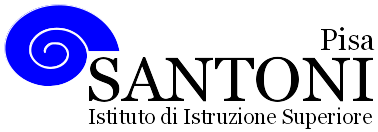 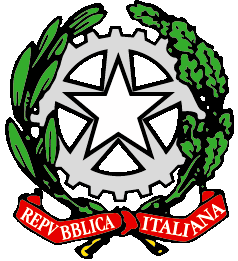 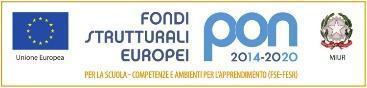 agraria agroalimentare agroindustria | chimica, materiali e biotecnologie | costruzioni, ambiente e territorio | sistema moda | servizi per la sanità e l'assistenza sociale | corso operatore del benessere | agenzia formativa Regione Toscana  IS0059 – ISO9001agraria agroalimentare agroindustria | chimica, materiali e biotecnologie | costruzioni, ambiente e territorio | sistema moda | servizi per la sanità e l'assistenza sociale | corso operatore del benessere | agenzia formativa Regione Toscana  IS0059 – ISO9001agraria agroalimentare agroindustria | chimica, materiali e biotecnologie | costruzioni, ambiente e territorio | sistema moda | servizi per la sanità e l'assistenza sociale | corso operatore del benessere | agenzia formativa Regione Toscana  IS0059 – ISO9001agraria agroalimentare agroindustria | chimica, materiali e biotecnologie | costruzioni, ambiente e territorio | sistema moda | servizi per la sanità e l'assistenza sociale | corso operatore del benessere | agenzia formativa Regione Toscana  IS0059 – ISO9001agraria agroalimentare agroindustria | chimica, materiali e biotecnologie | costruzioni, ambiente e territorio | sistema moda | servizi per la sanità e l'assistenza sociale | corso operatore del benessere | agenzia formativa Regione Toscana  IS0059 – ISO9001www.e-santoni.edu.ite-mail: piis003007@istruzione.ite-mail: piis003007@istruzione.itPEC: piis003007@pec.istruzione.itPEC: piis003007@pec.istruzione.it